Autumn Term	22nd   December 2017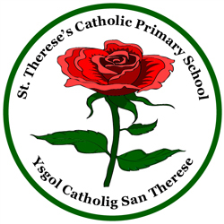 School Christmas ConcertsThis week saw the final concert of the Christmas Season. Our Nursery performed “The Last Nativity” to a packed church. I would personally like to thank all staff who have worked so hard to prepare our pupils. Their hard work paid off with the quality of the concerts produced. The pupils have been magnificent. Also a big thank you to all parents for providing costumes, helping their children with their lines and ensuring that pupils were in school for evening performances.Panto: Jack and The BeanstalkOn Monday Image Musical Theatre visited the school with their production of Jack and The Beanstalk. All pupils from Reception to Year 6 had the opportunity to attend and enjoy an excellent show.REMINDER; School Council- Reading PromotionWe would like to offer an incentive to increase reading at home and in school. For every ten occasions that children read at home or are listened to by an adult in school, we will give children a reading stamp. Once they have five stamps, they can visit Mr Welsh with their book and collect a reading reward prize.Gymnastics Club-Y3/4/Spanish Note: Gymnastics/Spanish clubs will resume on Tuesday January 9th.NewspaperThe first issue of our school newspaper “The Little Flower” has been completed and is currently on sale for the bargain price of 50p. The newspaper has been the work of a group of MAT (More Able and Talented) pupils. We are very proud of their hard work and commitment to this venture. Prize winners for the competitions will be announced during the last week of term.Margam Park ResidentialAdvanced Notice- Year 6 pupils will attend Margam Park for their week long residential     from Monday 15th January – Friday 19th January.Colour RaffleThe colour raffle was drawn on the last day of term. Nursery  PM & AM	Silver – Luca Watkins/Harvey Turner	Reception	Blue/Purple- Theo Perry	Class 1	Orange-Emily Jenkins	Class 2	Black-Jac Gibbs	Class 3	Green- Natalia Wiecek	Class 4	Purple-Ishaan Kumar	Class 5	Red-Kaitlin O Mahoney	Class 6	Gold- Theo Jenkins Well done to all winners and thanks to all pupils who donated prizes and bought tickets.Seasons GreetingsOn behalf of the staff and governors I would like to wish all pupils and their parents a Happy and Holy Christmas. Many thanks for your continued support this term.  Mr. Welsh (Head teacher) 